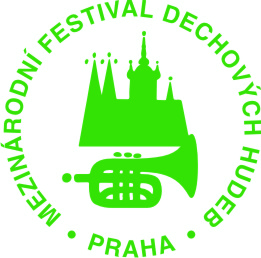 25. MEZINÁRODNÍ FESTIVAL DECHOVÝCH HUDEB PRAHA 2024SOUTĚŽNÍ ŘÁDI.Pořadatelem soutěže je OR-FEA spol. s r. o., festivalová a organizační kancelář, Černošická 851,   Praha  5, tel.: 608508348, e-mail: info@or-fea.cz Termín: 21.6.-22.6.2024II.Odborná spolupráce NIPOS- Artama PrahaIII.Soutěž je vypsána pro koncertní kategorii orchestrů harmonie a brass bandů v následujících třídách: nižší třída, střední třída, vyšší třída a nejvyšší třída.1/ soutěže se mohou zúčastnit orchestry, které odpovídají běžnému mezinárodnímu standardu2/ doba vystoupení pro orchestry nižší třídy je stanovena na 35 minut, které obsahují maximálně 15 minut pódiovou zkoušku v sále bez přítomnosti poroty a 20 minut časového limitu na přednesení soutěžního programu (povinná skladba a další skladby odpovídající kategorii dle vlastního výběru). Celkový limit zahrnuje i příchod a odchod orchestru. 3/ doba vystoupení pro orchestry střední třídy je stanovena na 35 minut, které obsahují maximálně 15 minut pódiovou zkoušku v sále bez přítomnosti poroty a 20 minut časového limitu na přednesení soutěžního programu (povinná skladba a další skladby odpovídající kategorii dle vlastního výběru). Celkový limit zahrnuje i příchod a odchod orchestru. 4/ doba vystoupení pro orchestry vyšší třídy je stanovena na 40 minut, které obsahují maximálně 15 minut pódiovou zkoušku v sále bez přítomnosti poroty a 25 minut časového limitu na přednesení soutěžního programu (povinná skladba a další skladby odpovídající kategorii dle vlastního výběru). Celkový limit zahrnuje i příchod a odchod orchestru. 5/ doba vystoupení pro orchestry nejvyšší třídy je stanovena na 45 minut, které obsahují maximálně 15 minut pódiovou zkoušku v sále bez přítomnosti poroty a 30 minut časového limitu na přednesení soutěžního programu (povinná skladba a další skladby odpovídající kategorii dle vlastního výběru). Celkový limit zahrnuje i příchod a odchod orchestru. 6/ V soutěžním programu nesmí být zpívaný repertoár skladby pro sólové nástroje. Díla z jiných stylů hudby (swing, blues, rock, populární hudba, atd.) nejsou povolena. IV.1/ přihlášky do soutěže je možné podat nejpozději do 30.3.2024.2/ povinné skladby pro rok 2024:Povinné skladby harmonie: nižší třída: Pavel Staněk  - Řecká serenáda (Greek Serenade)Musikverlag Rundele-mail: info@rundel.de https://www.rundel.de/de/artikel/greek_serenade/MVSR2403střední třída: Vladimír Studnička - Ondrášův tanec (Andres Dance)Musikverlag Kliment Johann Kghttps://kliment.at/detail.php?kat=2&artnr=9126520vyšší třída: Jaroslav Šíp – Prelude OR-FEAinfo@or-fea.cznejvyšší třída:Pavel Staněk - Frýdlantská suita 1 a 2 (Frydlant suite 1 and 2) Musikverlag Rundele-mail: info@rundel.de https://www.rundel.de/de/artikel/frydlant_suite_teil_1/MVSR2445https://www.rundel.de/de/artikel/frydlant_suite_teil_2/MVSR2464Povinné skladby brass bandy:střední třída:Jacob de Haan - Diogenes  publisher: De Haske (Deutschland) GmbH
Rotlaubstraße 6
D-79427 Eschbach
Tel. +49 (0)7634 550-0, Fax +49 (0)7634 550-155
E-Mail: verkauf@dehaske.de, http://www.dehaske.comvyšší třída:    Peter Graham - Renaissance publisher: Salvationist Publishing & Supplies
66-78 Denington Road 
Deningon Industrial Estate
Wellingborough
Northants
NN8 2QH 
England
Telephone: +44 (0)1933 441807, Fax: +44 (0)1933 445415 http://www.worldofbrass.com, worldofbrass@sp-s.co.uknejvyšší třída: Edward Gregson - Dances and Arias  publisher: Chester Music and Novello & CoHead Office
14-15 Berners Street
London
W1T 3LJ
Tel:  44 (0) 20 7612 7400, Fax:  44 (0) 20 7612 7545
Email: promotion@musicsales.co.uk, http://www.chesternovello.comPovinné skladby zajistí soutěžícím bezúplatně pořadatel.3/ přihlášené orchestry zašlou svůj soutěžní program organizačnímu výboru (na adresu info@or-fea.cz) nejpozději do 15.4.2024 společně se stručnými údaji o orchestru, dirigentovi, případně sólistech. Předložené pořadí soutěžních skladeb nemůže být dodatečně měněno.4/ zúčastněné orchestry přivezou s sebou na soutěž partitury (řídící hlasy)  soutěžních skladeb (kromě skladby povinné) ve trojím vyhotovení a odevzdají je porotě před svým soutěžním vystoupením.V.Pořadí soutěžních vystoupení orchestrů bude losováno před zahájením festivalu komisí, jmenovanou organizačním výborem. VI.Hodnocení soutěže:1/ výkony v soutěži bude hodnotit mezinárodní porota složená z předních odborníků dechové hudby, jmenovaná NIPOS-ARTAMA Praha.2/ Odborná porota bude hodnotit povinnou skladbu a volitelný program zvlášť, každé dle stanovených kritérií. Výsledný bodový zisk orchestru bude dán průměrem obou hodnocení. Volitelné skladby budou svým stupněm obtížnosti odpovídat dané soutěžní kategorii (třídě). 3/ při hodnocení soutěžního výkonu se posuzují následující kritéria:    - ladění    - kvalita tónu a zvuku    - frázování a artikulace    - technické provedení    - rytmické provedení/souhra    - dynamika a vyrovnanost zvuku    - prožití (procítění) stylu/interpretace    - tempo    - volba repertoáru s ohledem na vyspělost orchestru a zařazení do soutěžní třídy    - celkový dojem (zvlášť dodržení časového limitu, posazení, příchod a odchod)4/ výsledky soutěže sdělí porota po soutěži. Orchestr obdrží od jednotlivých porotců písemné stanovisko ve formě hodnotitelského listu. Porotou dosažené hodnocení je konečné a nelze jej zpochybnit.5/ pokud jsou v kategorii méně než 2 orchestry nemůže být udělena cena „VÍTĚZ KATEGORIE“ VII.Uděleným bodům budou přiděleny následující přívlastky.90,01 – 100 bodů: výborný80,01 – 90 bodů: velmi dobrý70,01 – 80 bodů: dobrý60,01 – 70 bodů: uspokojivý60,00 bodů: zúčastnil seNa základě obdržených bodů budou orchestry zařazeny do:60,00 - 69,99 bodů bronzové pásmo70,00 - 79,99 bodů stříbrné pásmo80,00 - 89,99 bodů zlaté pásmo90,00 - 100 bodů zlaté pásmo s vyznamenánímVIII.Na závěr festivalu při příležitosti vyhlašování výsledků bude hrána všemi zúčastněnými orchestry společná skladba. Tradičně je to pochod Františka Kmocha „Muziky, muziky“. Notový materiál je zajištěn pořadatelem. Pro soutěž bude pořadatelem zajištěno sezení, dirigentský pult, notové stojánky a vybrané hudební nástroje (seznam bude zaslán v předstihu).